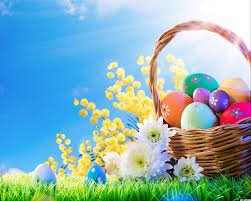 J. angielski  – 3, 4 latkiPropozycje zadańPoznaj angielskie słownictwo związane z WielkanocąEaster  – WielkanocEaster basket – koszyczek ze święconkąEaster eggs – jajka wielkanocne, pisankiEaster lamb – baranek wielkanocnychicken – kurczaczek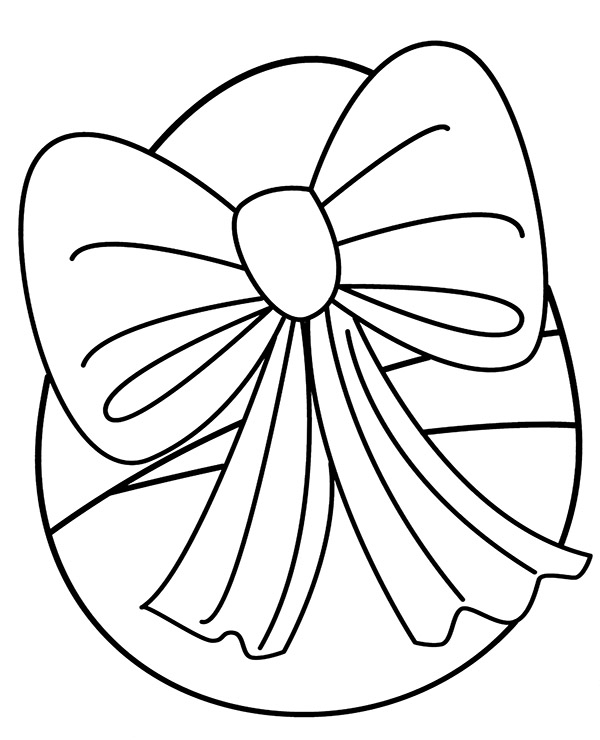 Easter egg